CONTENIDO1.- INTRODUCCIÓN	22.- ¿QUÉ EVALÚA EL EXAMEN?	23.- TEMARIO: COMPONENTES, SUBCOMPONENTES Y BIBLIOGRAFÍA	34.- EJEMPLOS DE PREGUNTAS PARA EL EXAMEN COMPLEXIVO	115.- INSTRUCCIONES PARA EL EXAMEN	111.- INTRODUCCIÓNEl Reglamento de Titulación de la carrera de Ingeniería en Negocios Internacionales establece como opción de titulación, un examen de grado de carácter complexivo, el cual estará articulado con el perfil del egreso y los resultados de aprendizaje de la carrera.El examen complexivo de la carrera consistirá en la resolución de un caso de negocios, en el cual el estudiante tendrá que aplicar los conocimientos adquiridos en su carrera. “Un caso de negocios imita o simula una situación real. Los casos de negocios son representaciones verbales de la realidad, que ponen al lector en el rol de un participante de la situación” (Ellet, 2007, p.13).La presente guía busca informar a los estudiantes que hayan optado por esta modalidad de titulación, lo siguiente:Los temas que podrán ser evaluados en el examen complexivo y la bibliografía que se sugiere revisar para cada uno de ellos. Las instrucciones para el examenLos estudiantes que no aprueben en primera instancia el examen complexivo, podrán volver a tomarlo en la siguiente fecha determinada por la carrera en las cuatro semanas posteriores al primer examen. La nueva nota que obtengan reemplazará a la anterior. En caso que repruebe por segunda ocasión el examen complexivo, el estudiante podrá optar por otra modalidad de titulación que ofrezca la carrera.2.- ¿QUÉ EVALÚA EL EXAMEN?Este examen evaluará las competencias de los estudiantes, según el perfil de egreso y los resultados de aprendizaje de la carrera Ingeniería en Negocios Internacionales.Se espera que los estudiantes demuestren conocimiento y aplicación de conceptos de negocios internacionales, comercio exterior, administración, finanzas, marketing y las áreas relacionadas con los negocios, capacidad para la toma de decisiones y resolución de problemas inherentes a su profesión.El temario se construyó sobre la base de los resultados de aprendizaje de la carrera, en las líneas de negocios internacionales, administración, finanzas, economía y marketing. 3.- TEMARIO: COMPONENTES, SUBCOMPONENTES Y BIBLIOGRAFÍA  A continuación, se detallan los temas y subtemas que podrá evaluar el examen complexivo, así como la bibliografía sugerida para que el estudiante pueda prepararse correctamente.4.- EJEMPLOS DE PREGUNTAS PARA EL EXAMEN COMPLEXIVO En función de lo que indica el caso presentado conteste la siguiente pregunta: El texto del caso menciona cómo la empresa inició su proceso de internacionalización. Utilizando el formato que se presenta a continuación, identifique en la columna de la izquierda, dos formas de entrada a mercados internacionales que utilizó la empresa y escriba en la columna de la derecha un breve párrafo que describa cómo lo hizo.5.- INSTRUCCIONES PARA EL EXAMEN A continuación se detallan las instrucciones para el desarrollo del examen:Preséntese con puntualidad. Llegue con 30 minutos de anticipación.   El estudiante debe ingresar al aula únicamente con sus documentos: carnet de la universidad y cédula de ciudadanía. No podrá ingresar con nada adicional (esfero, lápiz, calculadora, celular, etc.). La Facultad proporcionará a cada estudiante papel en blanco y lápices. Si el estudiante desea, podrá llevar una botella de agua y un snack cuyo consumo no genere ruido. Escuche atentamente las indicaciones sobre el inicio y la terminación del examen y otras instrucciones importantes. Asegúrese que entiende todas las instrucciones y consulte lo que no entienda. Escriba su nombre completo, número de cédula y matrícula, fecha y todos los datos que se soliciten.Lea atentamente el caso que debe desarrollar.Lea atentamente cada pregunta antes de contestar. El examen se rendirá en una computadora provista por la Universidad, la cual tendrá acceso a Word y Excel únicamente. No tendrá acceso a internet.El formato que debe utilizar para el desarrollo del caso es:Letra arial tamaño 12Interlineado de un espacio y medioUn espacio entre párrafosLa calificación del examen se realizará sobre la versión impresa y firmada de un documento Word. Por lo tanto, todas las respuestas del examen deberán estar en un solo documento Word. Así, si el estudiante considera necesario presentar tablas o gráficos en sus respuestas, deberá incorporarlas dentro del documento en Word, ya que este será el único documento que se evaluará. Al terminar de resolver su examen, confirme que todas las preguntas fueron contestadas y proceda de la siguiente manera:Grabe el documento Word y los anexos de Excel en el dispositivo USB que se le entregará. Cada documento debe ser guardado con el siguiente formato: “nombre_apellido_carrera”. Ej. “Juan_ Pérez_Marketing.docx”Imprima solo el documento en Word, fírmelo en todas sus páginas y entréguelo a la persona que está a cargo de recibir los exámenes, junto con el dispositivo USB. Cualquier intento de copia o de intercambio de respuestas puede significar la suspensión del examen; no se exponga.ADMINISTRACIÓN ADMINISTRACIÓN ADMINISTRACIÓN SubcomponenteTemas que se abordaránBibliografía sugerida Dirección EstratégicaMisión y visión empresarialAnálisis interno y externo FODA y objetivos Formulación y evaluación de estrategiasEvaluación de estrategiasDavid, Fred R. (2013). Conceptos de Administración estratégica. (14a Ed). Naucalpan de Juárez, México: PearsonThompson, A.  (2012). Administración Estratégica. (18ª Ed). México: McGraw Hill.Porter, M. (2002). Ventaja Competitiva. Creación y sostenimiento de un desempeño superior. (2da Ed.). México: Grupo Editorial Patria. Porter, M.  (1982). Estrategia competitiva. Técnicas para el análisis de los sectores industriales y de la competencia. México: Compañía Editorial Continental S.A.Procesos y sistemas de control de gestiónMapas estratégicosIndicadores de gestiónPlan operativo anualFranklin E. (2013). Auditoría Administrativa. México: Pearson.Anthony, R. y Govindarajan, V. (2008). Sistemas de Control de Gestión. (12ed). México: Mc Graw HillKaplan, R. y Norton, D. (2008). Como utilizar el cuadro de mando integral. Para implementar y gestionar su estrategia. España: Ediciones Gestión  Administración de los recursos humanosAdministración de los recursos humanosReclutamiento, selección, entrenamiento y desarrollo de recursos humanosChiavenato, I. (2009), Gestión del Talento Humano, (3e), Mc. Graw Hill, MéxicoAlles, M. (2010). Dirección Estratégica de Recursos Humanos: Gestión por competencias, (6e), Granica, Buenos Aires.Desarrollo organizacionalDiagnóstico organizacionalGuízar, R. (2013). Desarrollo Organizacional. Principios y Aplicaciones (4ta. Edición). Mc Graw Hill. México Jones, G. (2013). Teoría Organizacional (7ma. Edición). Pearson.  México  MARKETING / MARKETING INTERNACIONALMARKETING / MARKETING INTERNACIONALMARKETING / MARKETING INTERNACIONALSubcomponenteTemas que se abordaránBibliografía sugerida Entender al mercado y al consumidorDiseño de la investigación de mercadosInvestigación cualitativa y cuantitativaInterpretación de los resultados de la investigación Kotler P., Armstrong G.(2013). Fundamentos de marketing. (11a Ed). Naucalpan de Juárez, México: PearsonSchiffman  L, .Lazar K..(2010). Comportamiento del consumidor. (10ª Ed). Naucalpan de Juárez, México: PearsonHair j., Bush R., Ortinau D.(2010).Investigación de mercados. .(4ª Ed). México: McGraw HillCateora, P., Gilly, M. C. y Graham, J. (2010). Marketing internacional (3ª. en español / 14ª. en inglés ed.). México D.F., México: McGrawHill.Estrategia de marketingMercado objetivoPropuesta de valorKotler P., Armstrong G.(2013). Fundamentos de marketing. (11a Ed). Naucalpan de Juárez, México: PearsonKotler P., Lane K.(2012). Dirección de marketing. (14a Ed). Naucalpan de Juárez, México: PearsonLambin J., Gallucci C., Sicurello C.(2009). Dirección de marketing. (2a Ed). México: McGraw HillCateora, P., Gilly, M. C. y Graham, J. (2010). Marketing internacional (3ª. en español / 14ª. en inglés ed.). México D.F., México: McGrawHill.Mezcla de marketingPrecioProductoPlaza PromociónKotler P., Armstrong G.(2013). Fundamentos de marketing. (11a Ed). Naucalpan de Juárez, México: PearsonKotler P., Lane K.(2012). Dirección de marketing. (14a Ed). Naucalpan de Juárez, México: PearsonLambin J., Gallucci C., Sicurello C.(2009). Dirección de marketing. (2a Ed). México: McGraw HillCateora, P., Gilly, M. C. y Graham, J. (2010). Marketing internacional (3ª. en español / 14ª. en inglés ed.). México D.F., México: McGrawHill.FINANZASFINANZASFINANZASSubcomponenteTemas que se abordaránBibliografía sugerida Contabilidad Bases y principios contablesConstrucción de estados financierosHorngren C., Harrison W., Suzanne M. (2010). Contabilidad, (8a. Ed.). México: Pearson.Contabilidad de costosBases de contabilidad de costosTipos de costeoPunto de equilibrioHorngren, C.T.m Datar, S.M., Rajan, M.V. (2012). Contabilidad de Costos: Un enfoque gerencial. México: Pearson.Análisis e interpretación de estados financierosAnálisis de estados financierosRazones financierasHorngren C., Harrison W., Suzanne M. (2010). Contabilidad, (8a. Ed.). México: Pearson.Normas Internacionales de Ross, S. A., Westerfield, R. W., & Jordan B. D. (2014). Fundamentos de finanzas corporativas. México: McGraw-HillAdministración financiera / Finanzas CorporativasValor del dinero en el tiempoRoss, S. A., Westerfield, R. W., & Jordan B. D. (2014). Fundamentos de finanzas corporativas. México: McGraw-Hill.Ross, S., Westerfield R. y Jaffe J. (2012). Finanzas Corporativas. México: McGrawHillFinanzas Internacionales y Finanzas Corporativas Mercado de dinero y mercado de valoresRoss, Stephen A., Westerfield, Randolph W. y Bradford D., Jordan (2014). Fundamentos de finanzas corporativas (10ma edición).  México, D.F.: McGraw-Hill.Ross, S., Westerfield R. y Jaffe J. (2012). Finanzas Corporativas. México: McGrawHillLey De Mercado De ValoresReglamento General De La Ley De Mercado De Valores Evaluación de proyectosEvaluación de proyectos de inversiónSapag Chain. (2011). Proyectos de inversión, formulación y evaluación. Chile: Pearson.Horngren, C. T., Harrison, W., & Oliver, M. S. (2010). Contabilidad. México: Pearson.Ross, S. A., Westerfield, R. W., & Jordan B. D. (2014). Fundamentos de finanzas corporativas. México: McGraw-Hill.Ross, S., Westerfield R. y Jaffe J. (2012). Finanzas Corporativas. México: McGrawHillECONOMÍAECONOMÍAECONOMÍASubcomponenteTemas que se abordaránBibliografía sugerida MicroeconomíaTeoría del consumidorTeoría de la empresaVarian, H (2011). Microeconomía intermedia, 8ª edición. Antoni Bosch Editor, S.A.Frank, R. H. (2009). Microeconomía intermedia análisis económico y comportamiento. McGraw-Hill.Parkin, M., & Esquivel, G. (2006). Microeconomía: versión para Latinoamérica. Pearson educación.MacroeconomíaAgregados macroeconómicosMercado monetario y tasas de interésBlanchard, O. J. (2013).Macroeconomía. Pearson EducationLarraín, F., Sachs, J. D., & Sachs, J. (2002). Macroeconomía en la economía global. Pearson Educación.Mankiw, N. G. (2001). Macroeconomía. Antoni Bosch.NEGOCIOS INTERNACIONALESNEGOCIOS INTERNACIONALESNEGOCIOS INTERNACIONALESSubcomponenteTemas que se abordaránBibliografía sugerida Negocios InternacionalesGlobalización, sociedad y Negocios InternacionalesEntorno cultural que enfrentan las empresas (modelos de análisis cultural: modelos de Hofstede, Gesteland y Trompenaars y Hampden-Turner)Entorno político, jurídico, y económico que enfrentan las empresasMatriz selección mercadoEstrategia de los negocios internacionales: internacional, estandarización global, localización, transnacional, Modos de operación y estrategias de entrada en los negocios internacionalesOrganización de los negocios internacionales: arquitectura organizacional, controles, incentivos, manejo de expatriados, cambio organizacionalProducción Global y Subcontratación. Mercados EmergentesDANIELS, J; RADEBAUGH, L; SULLIVAN, D. (2013).  Negocios Internacionales.  Pearson Education. México.Hill, C. (2015): Negocios Internacionales: Cómo competir en el mercado global. México: Editorial Mc. Graw Hill.FMI (2014) Perspectivas de la economía mundial. Secuelas, nubarrones, incertidumbres. https://www.imf.org/external/spanish/pubs/ft/weo/2014/02/pdf/texts.pdfhttps://geert-hofstede.com/countries.htmlComercio Exterior y LogísticaAspectos generales del Comercio Exterior:Organismos internacionales que regulan el comercio internacional: OMC y OMA.Barreras al comercio internacional: arancelarias y paraarancelarias.Regulaciones internacionales para envase, empaque y etiquetado.INCOTERMS 2010.Importaciones: Importaciones mundiales y ecuatorianas: comportamiento.Productos y mercados de importación del Ecuador: situación actual y perspectivas.Pasos requeridos para realizar una importación al Ecuador (flujo de importación).Cálculo de impuestos a la importaciónSeguro para el transporte internacional: contrato y tipos de póliza.Documentos que intervienen en el proceso de importación (revisión y ejercicios básicos). Legislación ecuatoriana sobre importaciones (mercancías no autorizadas para su importación, tratamiento legal sobre faltante o sobrante de mercadería).Revisión general sobre la valoración aduaneraExportaciones: Exportaciones mundiales y ecuatorianas: comportamiento.Productos y mercados de exportación del Ecuador: situación actual y perspectivas.Pasos requeridos para realizar una exportación desde el Ecuador (flujo de exportación).Documentos que intervienen en el proceso de exportación (revisión y ejercicios básicos). Investigación de mercados de exportación: herramientas de inteligencia comercial (BCE, Trademap, SENAE).PROECUADOR.Programas y herramientas de financiamiento para la exportación (Proecuador, Alinvest, ExportaFácil).Formas de pago internacional: cartas de créditoCubicaje y plan de estiba.Arancel del Ecuador, (Sexta enmienda – 2012). Quito,Ecuador: PUDELECOCámara de Comercio Internacional. (2010). Incoterms ® 2010. Suiza: ICC Publication.Código Orgánico de la Producción, Comercio e Inversiones, Libros IV.(2010). Quito, Ecuador: PUDELECOLarrea, F. (2013): Elementos del Comercio Internacional. Quito: Editorial Pacheco diseño e imprenta  PUDELECO. (2014)., Manual de Importaciones y Exportaciones del Ecuador. Quito,Ecuador: PUDELECOIntegración EconómicaLas relaciones económicas internacionalesPrincipios del sistema multilateral de comercio.Del GATT a la OMC.Los acuerdos del sistema multilateral de comercioEl sistema multilateral de comercioFundamentos de integración económica: la integración como problema político, y social; niveles o etapas de integración económica; y grados y formas de integraciónEsquemas de integración comercial: ALADI, MERCOSUR, TLCANEsquemas de integración regional amplia: UE, CAN, UNASUR, ALBA, ASEAN, Unión Africana, SICANuevos esquemas de integración mundial: Alianza del Pacífico, APEC, otros Los procesos de integración regionalEl Ecuador en la integración regional y los acuerdos comercialesDANIELS, J; RADEBAUGH, L; SULLIVAN, D. (2013).  Negocios Internacionales.  Pearson Education. México.Hill, C. (2011): Negocios Internacionales: Competencia en el mercado global. México: Editorial Mc. Graw HillFormas de entrada al mercado internacionalAplicación de forma de Ia empresaExportaciónImportaciónLicenciaFranquiciaEmpresas de riesgo compartido Alianza estratégica Filial: ventas, ejecutora, local, cualificada.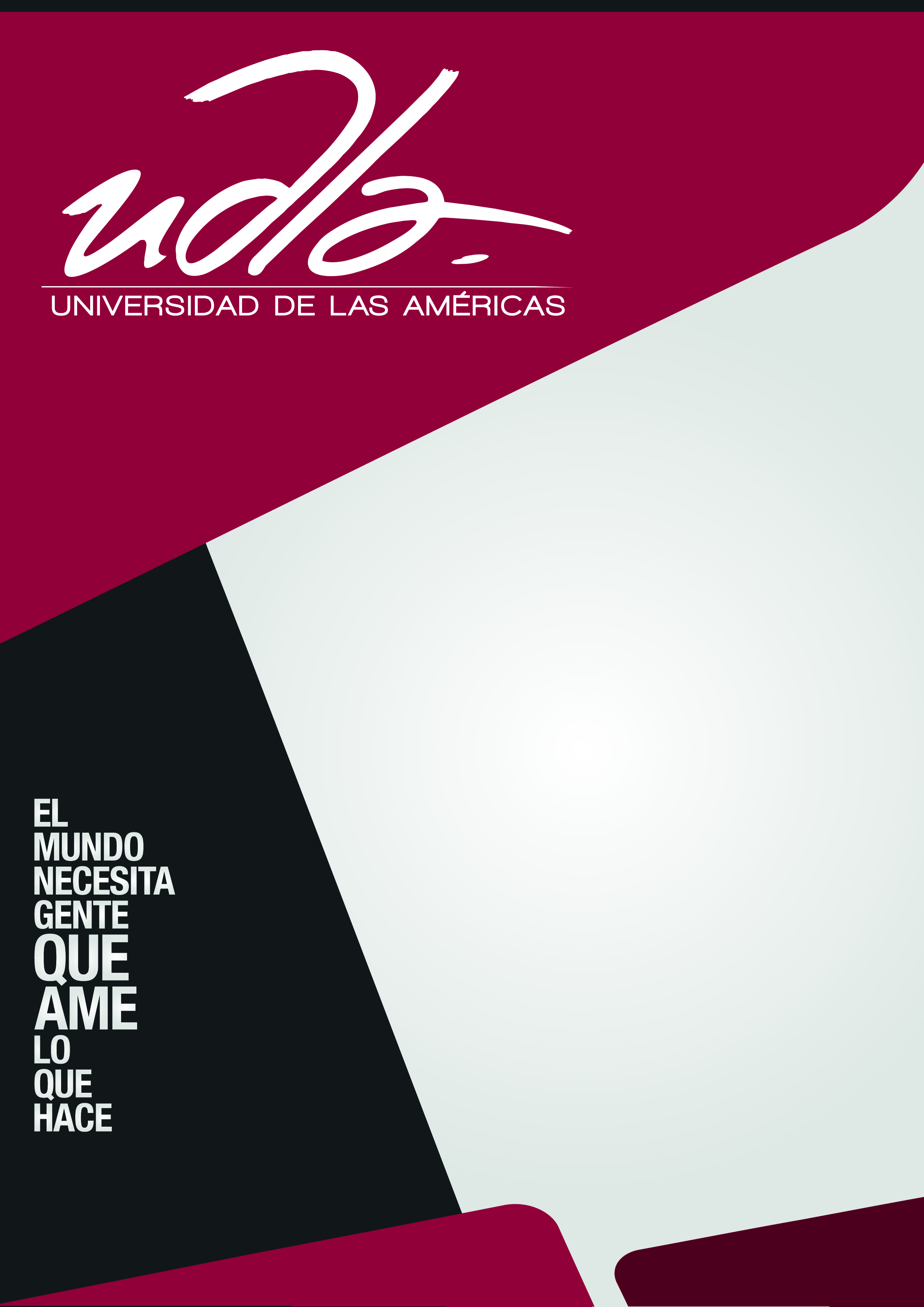 